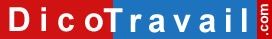 Lettre à utiliser s’il s’agit d’une première demandePrénom – Nom
Adresse
Code Postal – VilleNom de la Société
Adresse
Code postal – VilleLettre recommandée avec accusé de réception ou Lettre remise en main propre contre déchargeDemande de rectification de bulletin de paie suite à absence d’une mention obligatoireLieu, Date,Madame, Monsieur,Mon bulletin de paie du mois de < mois > présente une irrégularité. En effet il manque la mention obligatoire suivante :Expliquez et détaillez la mention obligatoire manquante sur votre bulletin de paie.Or selon l’article R. 3243-1 du code du travail cette mention est une mention obligatoire du bulletin de paie.S’agissant à n’en pas douter d’un regrettable oubli, je vous demande de bien vouloir procéder à la rectification de mon bulletin de paie pour les prochains mois en y faisant apparaître toutes les mentions obligatoires prévues par le code du travail.Éventuellement : Je vous demanderais également de bien vouloir rectifier mon bulletin de paie du mois de < mois >.Dans l’attente, je vous prie d’agréer, Madame, Monsieur, l’expression de mes sentiments distingués.SignatureLettre à utiliser si vous avez déjà demandé à votre employeur de rectifier votre bulletin de paie sans résultatPrénom – Nom
Adresse
Code Postal – VilleNom de la Société
Adresse
Code postal – VilleLettre recommandée avec accusé de réception ou Lettre remise en main propre contre décharge2ème demande de rectification de bulletin de paie suite à absence d’une mention obligatoireLieu, Date,Madame, Monsieur,Suite à ma précédente demande du < date > dans laquelle je vous faisait remarquer qu’une mention obligatoire de mon bulletin de paie était absente, vous n’avez toujours pas rectifié mon bulletin de paie.Je vous rappelle donc qu’il manque la mention obligatoire suivante sur mon bulletin de paie :Expliquez et détaillez la mention obligatoire manquante sur votre bulletin de paie.Or selon l’article R. 3243-1 du code du travail cette mention est une mention obligatoire du bulletin de paie.Je vous demanderais donc une nouvelle et dernière fois de bien vouloir prendre en compte mes remarques en procédant à la rectification de mon bulletin de paie pour les prochains mois en y faisant apparaître toutes les mentions obligatoires prévues par le code du travail.Éventuellement : Je vous demanderais également de bien vouloir rectifier mon bulletin de paie du mois de < mois >.Si vous ne répondez pas à ma demande, je me verrais dans l’obligation de saisir le Conseil des Prud’hommes afin de demander la rectification de mes bulletins de paie ainsi que le paiement de dommages intérêts au titre du préjudice subi.Dans l’attente, je vous prie d’agréer, Madame, Monsieur, l’expression de mes sentiments distingués.SignatureAVERTISSEMENT sur l'utilisation des modèles de lettresNous vous rappelons que le site Dicotravail.com ne donne aucun conseil personnalisé. Les modèles de lettres ne constituent pas une consultation juridique ni une rédaction réalisée en fonction de votre cas personnel. Ce qui implique qu’avant toute démarche pouvant avoir des conséquences, nous vous conseillons de recourir au conseil d'un avocat, le site Dicotravail.com ne saurait en aucun cas s’y substituer.Il en résulte que la responsabilité de l'auteur ne saurait être recherchée du fait de l'utilisation des modèles de lettres.Lettre de demande de rectification de bulletin de paie en l’absence d’une mention obligatoire